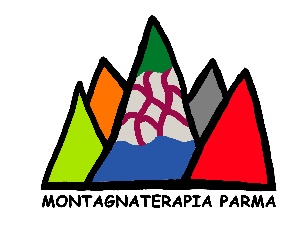 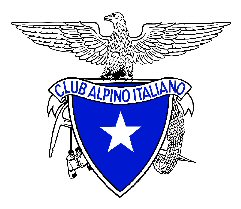 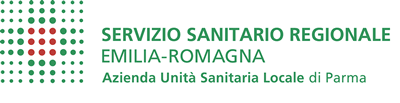 Adotta anche tu una inclusioneMontagnaterapia (MTP)Inizierà nel 2024 il 14° anno di attività della Montagnaterapia, progetto con il quale, dal 2010, accompagniamo in ambiente i gruppi che vedete qui:Scarpone (psichiatria adulti)Aquilotti (psichiatria infantile)Aquile coraggiose (ragazzi autistici)Mozzafiato (dipendenze)Mentre con l’escursionismo adattato, grazie alle joelette, accompagniamo:Fa.Ce. (associazione Famiglie dei ragazzi Celebrolesi)CCF (utenti Centro Cardinal Ferrari)Cooperative SocialiCome volontari, in questi anni, ci siamo fatti carico di sostenere le spese di alcuni pernotti, pasti e attrezzature essenziali per la sicurezza (abbiamo attualmente in dotazione 23 paia di scarponi - dopo averne regalato 7 paia), abbiamo donato 9 zaini e recuperato e regalato giacche a vento e pile.Nonostante ciò, abbiamo sempre più bisogno di sostenere economicamente le diverse situazioni di fragilità e i costi di trasporto e assicurazioni per poter effettuare le uscite in ambiente.Per chi volesse contribuire a sostenere questa attività assolutamente meritevole e inclusiva, proponiamo il progetto “adotta una inclusione” proponendo tre diverse opzioni di sostegno:“ADOTTA UNA INCLUSIONE”€ 15,00 (minorenni) € 22,00 (18-25 anni) € 38,00 (adulti) = Iscrizione annuale al CAI€   60,00 = prezzo ½ pensione per pernotto in rifugio€ 100,00 = sostegno a 1 anno di attivitàL’erogazione potrà avvenire tramite bonifico (IBAN IT44D0623012781000036408533 con codice causale “24PMADOTTA” e nominativo del donante+codice fiscale) o direttamente in segreteria tramite bancomat o carta di creditoLa donazione è fiscalmente detraibile